РЕГИОНАЛЬНЫЙ ЧЕМПИОНАТ «АБИЛИМПИКС» 2024Утверждено:Главным экспертом по компетенции "Вязание крючком"Хрипковой Е.Ю.КОНКУРСНОЕ ЗАДАНИЕпо компетенцииВЯЗАНИЕ КРЮЧКОМ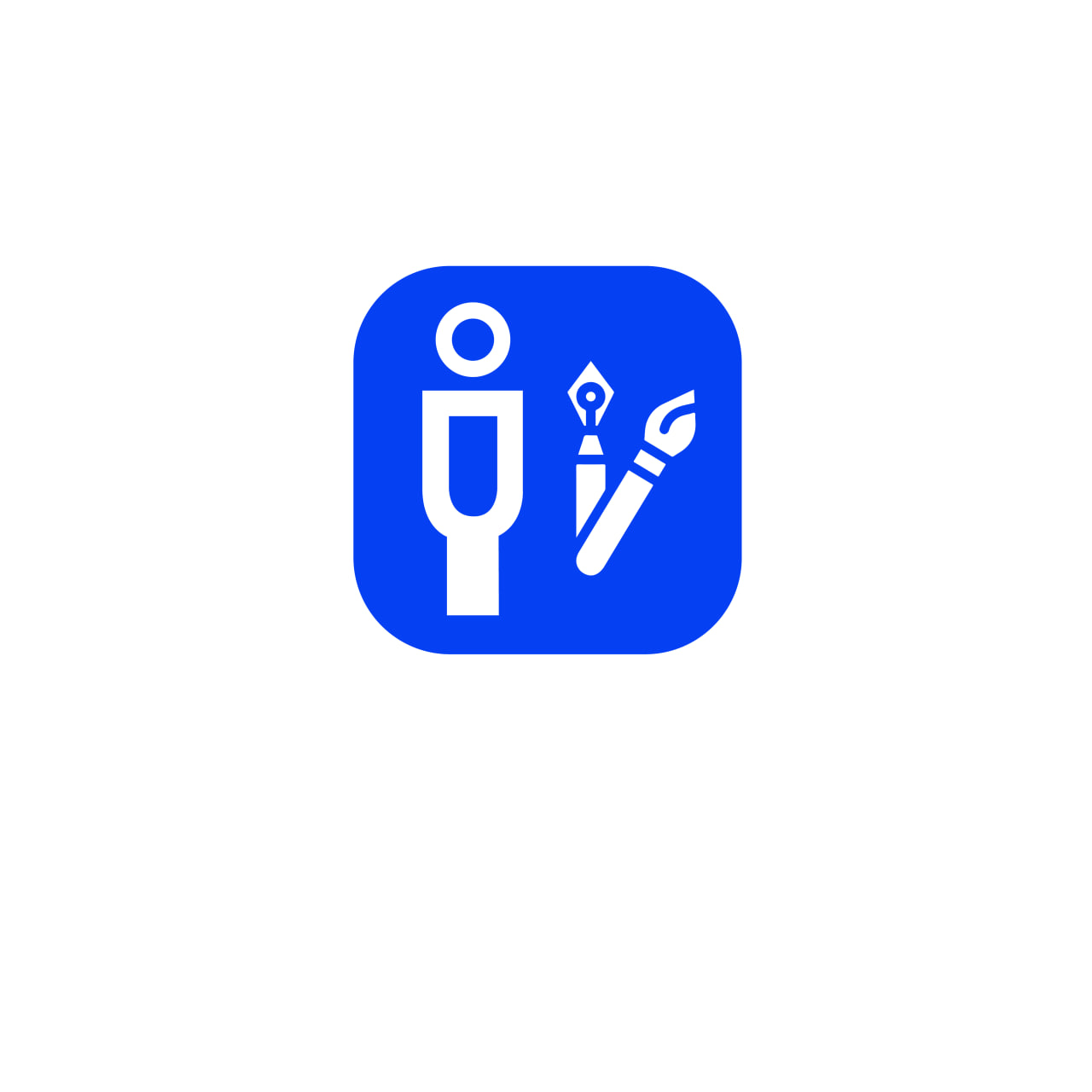 Курск 2024г.Описание компетенции.Актуальность компетенции.Вязание крючком очень популярный вид рукоделия во всем мире. Ручное вязание, в том числе и вязание крючком, издавна присутствовало в одежде и в моде. Вязаные вещи не только комфортны, но и всегда индивидуальны.Особенной популярностью пользуются крупная вязка.Этот вид рукоделия для тех, кто любит фантазировать и реализовывать свои идеи. Ассортимент изделий, связанных крючком разнообразен и чрезвычайно велик: одежда взрослая и детская, украшения интерьера, игрушки, сувениры и многое другое. Умение владеть крючком дарит безграничные возможности в создании красивых, эксклюзивных вещей для себя, своего дома и близких.Отраслевая принадлежность - легкая промышленность.Профессии, по которым участники смогут трудоустроиться после получения данной компетенции.Мастер ручного вязания. Самозанятый.Ссылка на образовательный и/или профессиональный стандарт (конкретные стандарты).Требования к квалификации.2. Конкурсное заданиеКраткое описание задания.Школьники: в ходе выполнения конкурсного задания необходимо связать летний рюкзак.Структура и подробное описание конкурсного задания.Конкурсант сам принимает решение, как распределить время на модули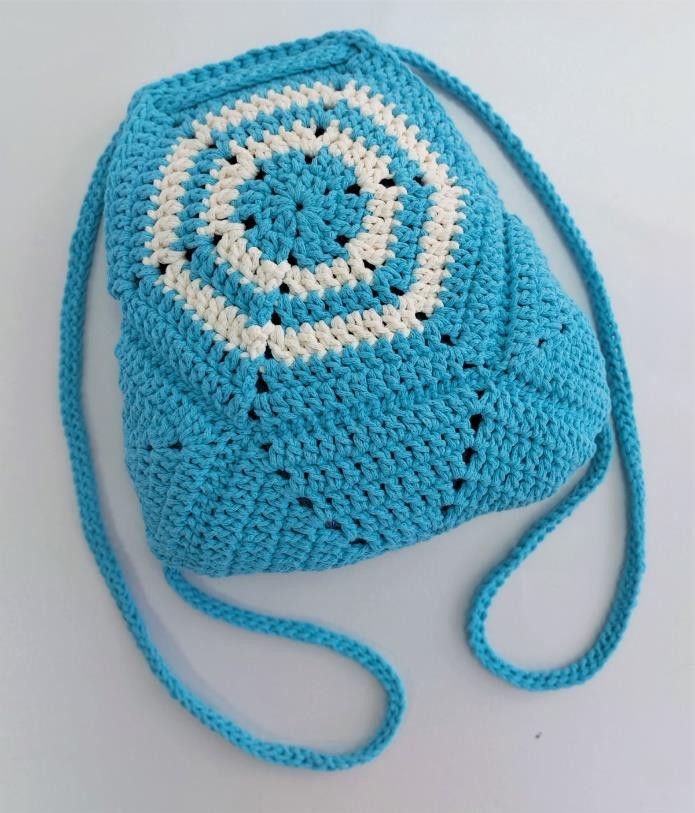 Последовательность выполнения задания. Школьники:-организовать рабочее место;выполнить изделие, согласно данному описанию и схемам;прикрепить номерок к своему изделию;привести рабочее место в порядок;уведомить экспертов об окончании работы.Модуль 1: Вязание элементов.По схеме 1 (см. приложение) связать три шестиугольника: два из них нитью цвета А, и один из нитей двух цветов (начать вязание нитью цвета А, 3-й и 5-й ряды вязать нитью цвета В).По схеме 2 связать два квадрата нитью цвета А.Нити начала вязания (кольца «амигуруми») затянуть так, чтобы в центре оставалось небольшое отверстие, заправить при помощи иглы и отрезать.Модуль 2: Соединение элементов.Шестиугольники соединить друг с другом одной гранью (схема 3). Затем квадраты соединить с шестиугольниками по всем четырём сторонам (схема 3). Сшивать элементы с изнанки соединительными столбиками по всем соприкасающимся граням за передние стенки петель обеих деталей̆ (косичка получается внутри).Все оставшиеся концы нитей заправить и обрезать.Модуль 3: Обвязка верхнего края. Верх рюкзака (по трём верхним граням двух шестиугольников) обвязать соединительными столбиками под косичку последнего ряда с лицевой стороны. Конец нити отрезать, вытащить из петли и соединить начало и конец обвязки так, чтобы косичка выглядела непрерывной. Конец нити на изнаночной стороне закрепить, спрятать и отрезать.Модуль 4: Вязание шнура (лямок рюкзака).Шнур вяжется из двух концов нити, поэтому нужно отмотать от бобины приблизительно 5 м нити, расположить их слева.С задней стороны на месте соединения шестиугольника и квадрата, отступя 3 см от нижнего угла рюкзака, ввести крючок и протащить рабочую нить через линию шва. Затем начать вязать шнур по принципу двойной цепочки (рис. ниже). Длина готового шнура 140 см. Готовый шнур сначала растянуть руками, потом измерять сантиметром не растягивая. Нить отрезать, оставив конец приблизительно 30 см. для прикрепления шнура к другой стороне рюкзака.Протащить шнур через 4 верхние отверстия, и прикрепить конец шнура несколькими стежками к другой стороне рюкзака. Концы нитей закрепить на изнанке, спрятать и отрезать.Готовый рюкзак расправить, придав ему ровные правильные формы.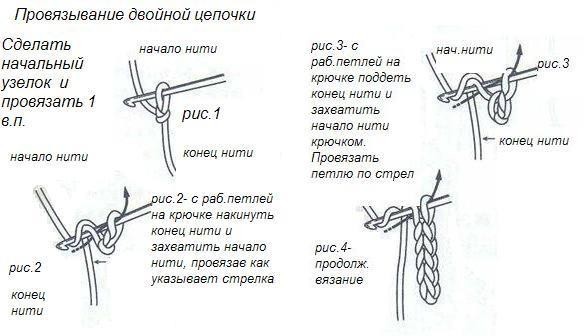 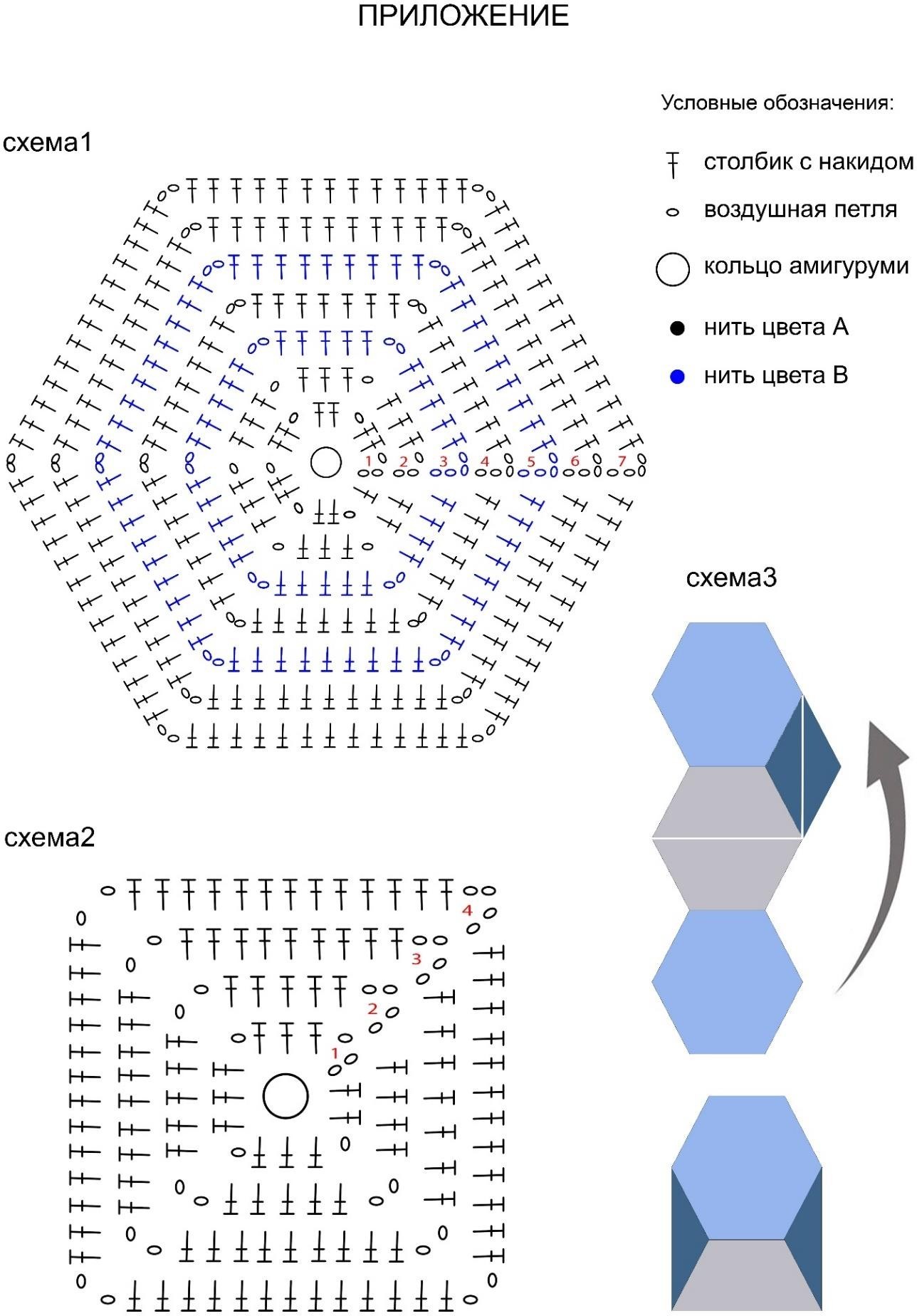 30% изменение конкурсного задания. Школьники Изменение в 3 модуле: будет предложен другой вариант обвязки.Критерии оценки выполнения задания. Школьники2. Перечень используемого оборудования, инструментов и расходных материалов.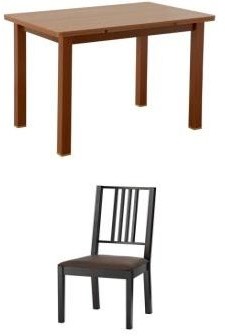 ШкольникиМинимальные требования к оснащению рабочих мест с учетом всех основных нозологий.Схема застройки соревновательной площадки.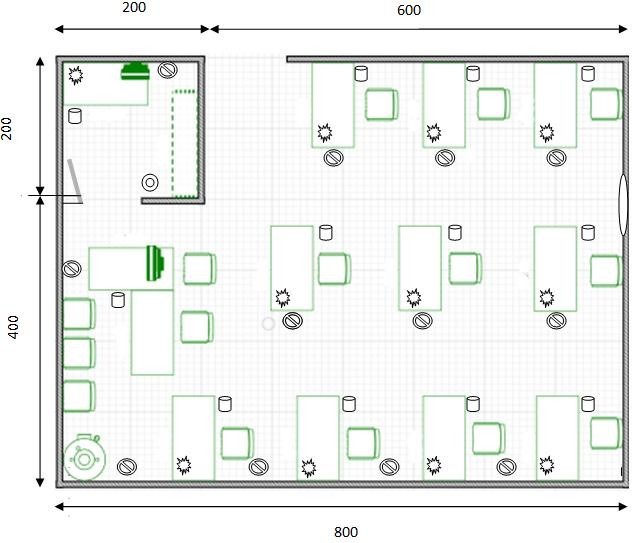 Условные обозначения плана помещения.Площадь застройки 600х800 см.Требования охраны труда и техники безопасности Общие вопросы:-к участию в конкурсе по вязанию крючком допускаются лица, прошедшие инструктаж по охране труда, медицинский осмотр и не имеющие противопоказаний по состоянию здоровья;-во время проведения конкурса участники не должны нарушать правила поведения, а также должны соблюдать требования инструкции;-в помещении должна быть медицинская аптечка с набором необходимых медикаментов и перевязочных средств, для оказания первой медицинской помощи при травмах;-перед началом проведения профессионального конкурса проводится инструктаж по охране труда и технике безопасности.Требования к участникам:-Участникам не разрешается одалживать, или брать какие- либо инструменты или материалы во время конкурса;-Участники должны уведомить экспертов об окончании задания.- Изделия должны быть представлены в законченном виде.Правила техники безопасности и санитарно-гигиенические нормы при работе:До начала работы участник конкурса должен хранить инструмент в специальном «контейнере» (тулбоксе) или чехле.Крючок должен быть хорошо отшлифован.Во время работы не брать булавки, иголки в рот, не вкалывать их в одежду.Во время перерыва в работе вкалывать иголки в игольницу, ножницы класть на стол с сомкнутыми лезвиями.Не перекусывать нитку зубами и не отрывать ее руками, а отрезать ножницами.По окончании работы участник должен проверить количество булавок, иголок и крючков, их должно быть столько же, сколько в начале работы. Убрать ножницы, крючки в «контейнер». Привести в порядок рабочее место.Рабочее место должно быть хорошо освещено, свет должен падать на работу с левой стороны.Сидеть следует прямо, касаясь корпусом спинки стула.Если какие - то инструменты или материалы неисправны или имеют дефект, то предполагается их замена до начала соревнований.ШкольникиСтудентыСпециалистыФГОС – нетДополнительное образование(Внеурочная деятельность по утвержденной образовательной программе в школе, в ДДТ)ФГОС – нетФГОС – нетДополнительное образованиепо утвержденной образовательной программе в образовательных учреждениях ДПОШкольникиСтудентыСпециалистыУчастник должен знать:-назначение, применение всех используемых материалов и инструментов;-существующие правила безопасности и санитарно- гигиенические нормы;-условные обозначенияУчастник должен знать:- виды материалов и инструменты, виды основных петель (начальная петля, воздушная петля, столбики с накидом и без накида, соединительный столбик, и другие).-инструкции по безопасности труда;Участник должен знать:-назначение, применение всех используемых материалов и инструментов;-существующие правила безопасности и санитарно- гигиенические нормы;-условные обозначенияна схемах вязания- виды основных петель (начальная петля, воздушная петля, столбики с накидом и без накида, соединительный столбик, лицевой и изнаночный рельефные столбики с накидом, обвязку «рачий шаг» и другие);Участник должен уметь:-подготавливать рабочее место и следить за тем, чтобы оно было чистым, безопасным и комфортным;-правильно выполнять приемы вязания крючком;-вязать рисунок по схеме и описанию;вязать шнуры крючком;-планировать, подготавливать и выполнять каждый этап работы в рамках заданного времени;подбирать, использовать, хранить все оборудование и материалы в безопасности, чистоте и в соответствии с инструкциями производителя;-заботиться о здоровье, а также работать в соответствии с Правилами безопасности.Должен уметь:Вязать трикотажные изделия по схеме и словесному описанию;Подготавливать пряжу, определять ее недостатки;Производить прибавления и убавления петель;Читать схемы вязания и условные обозначения.Выполнять отделку изделия (сшивать, декорировать);Проверять качество изделий в процессе работы и после завершения изделия;Соблюдать требование безопасности труда, пожарной безопасности.Организовывать собственную деятельность, исходя из цели и способов ее достижения.Анализировать рабочую ситуацию, осуществлять текущий и итоговый контроль, оценку и коррекцию собственной деятельности.на схемах вязания- виды основных петель (начальная петля, воздушная петля, столбики без накида, с накидом, 2-мя, 3-мя накидами, соединительный столбик, виды пышных столбиков, лицевой и изнаночный рельефные столбики с накидом,«попкорн», «пико» и другие),Должен уметь:Вязать трикотажные изделия, используя различные схемы и описания вязания;Производить прибавления и убавления петель;-Работать по словесному описанию;Читать схемы вязания и условные обозначения.Выполнять отделку изделия (сшивать, декорировать);Проверять качество изделий в процессе работы и после завершения изделия;Соблюдать требование безопасности труда, пожарной безопасности.Организовывать собственную деятельность, исходя из цели и способов ее достижения.Анализировать рабочую ситуацию, осуществлять текущий и итоговый контроль, оценку и коррекцию собственной деятельности.Наименованиекатегории участникаНаименование модуляВремяпроведения модуляПолученный результатШкольники1. Вязание элементовНа все задание3 часаЛетний рюкзакШкольники2. Соединение элементовНа все задание3 часаЛетний рюкзакШкольники3. Обвязка верхнего краяНа все задание3 часаЛетний рюкзакШкольники4. Вязание шнура (лямок рюкзака)На все задание3 часаЛетний рюкзакОбщее время выполнения конкурсного задания: 3 часаОбщее время выполнения конкурсного задания: 3 часаОбщее время выполнения конкурсного задания: 3 часаОбщее время выполнения конкурсного задания: 3 часаНаименование модуляЗаданиеМаксимальныйбалл1. Вязание элементовСвязать 3 шестиугольника и 2 квадрата по схемам из приложения462. Соединение элементовСоединить все элементы согласнорекомендациям153. Обвязка верхнего краяВерх рюкзака обвязать согласно рекомендациям154. Вязание шнураВязание шнура, выполняющего функцию лямок, вставка и закрепление его на изделии24ИТОГО:100Задание№Наименование критерияМаксимальные баллыОбъективная оценка (баллы)Субъективная оценка (баллы)1Модуль1.Изделие551Модуль1.полностью551Модуль1.готово (летний551Модуль1.рюкзак) согласно КЗ55Вязание элементов1.55Вязание элементов2.Соблюдение552.техники безопасности553.Организация553.рабочего места554.Связан первый774.шестиугольник774.(по 1 баллу за774.ряд)775.Второй775.шестиугольник776.Третий776.шестиугольник777.Связаны 2887.квадрата по 5887.баллов каждый882 Модуль8.Произведена552 Модуль8.смена цветанитей в 1-м55Соединение8.шестиугольнике55элементов8.55элементов9.Соединение10109.деталей10103 Модуль10.Обвязка553 Модуль10.верхнего края55Обвязка верхнего края11.Равномерная плотностьвязания всех5511.элементов5511.изделия5512.Аккуратная5512.заделка пряжи5512.на всем изделии554 Модуль13.Связан шнур,4413.согласно44Вязание шнура13.рекомендациям КЗ.4414.Шнур связан5514.качественно,5514.плотность и5514.равномерность5514.одинаковая по5514.всей длине5515.Связан шнур,5515.заданной длины5516.Вставка и5516.закрепление5516.шнура5516.(аккуратность,5516.шнур надежно5516.закреплен)5517.Общее5517.впечатление от5517.работы55955ИТОГО:ИТОГО:ИТОГО:ИТОГО:100100ОБОРУДОВАНИЕ НА 1-ГО УЧАСТНИКА (ШКОЛЬНИКИ)ОБОРУДОВАНИЕ НА 1-ГО УЧАСТНИКА (ШКОЛЬНИКИ)ОБОРУДОВАНИЕ НА 1-ГО УЧАСТНИКА (ШКОЛЬНИКИ)ОБОРУДОВАНИЕ НА 1-ГО УЧАСТНИКА (ШКОЛЬНИКИ)ОБОРУДОВАНИЕ НА 1-ГО УЧАСТНИКА (ШКОЛЬНИКИ)ОБОРУДОВАНИЕ НА 1-ГО УЧАСТНИКА (ШКОЛЬНИКИ)ОБОРУДОВАНИЕ НА 1-ГО УЧАСТНИКА (ШКОЛЬНИКИ)ОБОРУДОВАНИЕ НА 1-ГО УЧАСТНИКА (ШКОЛЬНИКИ)№ п/п№ п/пНаименованиеФото оборудования или инструмента, или мебелиФото оборудования или инструмента, или мебелиТехнические характеристики оборудования, инструментов и ссылка на сайт производителя, поставщикаЕд. измерени яНеобходимо е кол-во11Настольная лампа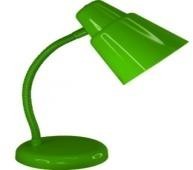 На усмотрение организаторовшт122СтолНа усмотрение организаторовшт133СтулНа усмотрение организаторовшт1РАСХОДНЫЕ МАТЕРИАЛЫ НА 1 УЧАСТНИКАРАСХОДНЫЕ МАТЕРИАЛЫ НА 1 УЧАСТНИКАРАСХОДНЫЕ МАТЕРИАЛЫ НА 1 УЧАСТНИКАРАСХОДНЫЕ МАТЕРИАЛЫ НА 1 УЧАСТНИКАРАСХОДНЫЕ МАТЕРИАЛЫ НА 1 УЧАСТНИКАРАСХОДНЫЕ МАТЕРИАЛЫ НА 1 УЧАСТНИКАРАСХОДНЫЕ МАТЕРИАЛЫ НА 1 УЧАСТНИКАРАСХОДНЫЕ МАТЕРИАЛЫ НА 1 УЧАСТНИКА№ п/пНаименованиеНаименованиеНаименованиеФото расходных материаловТехнические характеристики оборудования, инструментов и ссылка на сайт производителя,поставщикаЕд. измерени яНеобходимо е кол-во1Шнур для вязания«Арахна. Макраме Мини» (цвет А) 80% хлопок. 20% полиэстер 250 г – 230 мШнур для вязания«Арахна. Макраме Мини» (цвет А) 80% хлопок. 20% полиэстер 250 г – 230 мШнур для вязания«Арахна. Макраме Мини» (цвет А) 80% хлопок. 20% полиэстер 250 г – 230 м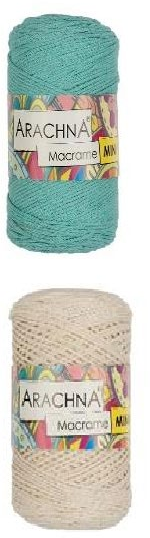 https://leonardo.ru/ishop/group_6 4519803924/шт12Шнур для вязания«Арахна. Макраме Мини» (цвет В) 80% хлопок. 20% полиэстер 250 г – 230 мШнур для вязания«Арахна. Макраме Мини» (цвет В) 80% хлопок. 20% полиэстер 250 г – 230 мШнур для вязания«Арахна. Макраме Мини» (цвет В) 80% хлопок. 20% полиэстер 250 г – 230 мhttps://leonardo.ru/ishop/group_6 4519803924/шт13Крючок № 4Крючок № 4Крючок № 4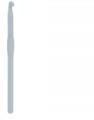 https://leonardo.ru/ishop/good_3 971323632/шт14Игла для сшивания вязаных изделийИгла для сшивания вязаных изделийИгла для сшивания вязаных изделий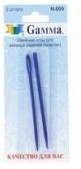 https://leonardohobby.ru/ishop/ good_3958015992/шт15НожницыНожницыНожницы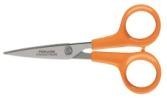 https://leonardo.ru/ishop/good_5 5056136232/шт16СантиметроваялентаСантиметроваялентаСантиметроваялентаСантиметроваялента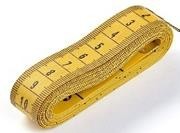 https://leonardo.ru/ishop/good_ 2625464312/?&market_source= 11&market_type=2&market_id= 832484921шт17Маркер для вязаниязастёгивающийсяМаркер для вязаниязастёгивающийсяМаркер для вязаниязастёгивающийсяМаркер для вязаниязастёгивающийся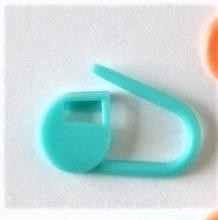 https://leonardohobby.ru/ishop/ good_4835854902/шт5РАСХОДНЫЕ МАТЕРИАЛЫ И ОБОРУДОВАНИЕ, ЗАПРЕЩЕННЫЕ НА ПЛОЩАДКЕРАСХОДНЫЕ МАТЕРИАЛЫ И ОБОРУДОВАНИЕ, ЗАПРЕЩЕННЫЕ НА ПЛОЩАДКЕРАСХОДНЫЕ МАТЕРИАЛЫ И ОБОРУДОВАНИЕ, ЗАПРЕЩЕННЫЕ НА ПЛОЩАДКЕРАСХОДНЫЕ МАТЕРИАЛЫ И ОБОРУДОВАНИЕ, ЗАПРЕЩЕННЫЕ НА ПЛОЩАДКЕРАСХОДНЫЕ МАТЕРИАЛЫ И ОБОРУДОВАНИЕ, ЗАПРЕЩЕННЫЕ НА ПЛОЩАДКЕРАСХОДНЫЕ МАТЕРИАЛЫ И ОБОРУДОВАНИЕ, ЗАПРЕЩЕННЫЕ НА ПЛОЩАДКЕРАСХОДНЫЕ МАТЕРИАЛЫ И ОБОРУДОВАНИЕ, ЗАПРЕЩЕННЫЕ НА ПЛОЩАДКЕРАСХОДНЫЕ МАТЕРИАЛЫ И ОБОРУДОВАНИЕ, ЗАПРЕЩЕННЫЕ НА ПЛОЩАДКЕРАСХОДНЫЕ МАТЕРИАЛЫ И ОБОРУДОВАНИЕ, ЗАПРЕЩЕННЫЕ НА ПЛОЩАДКЕРАСХОДНЫЕ МАТЕРИАЛЫ И ОБОРУДОВАНИЕ, ЗАПРЕЩЕННЫЕ НА ПЛОЩАДКЕ111Электронные носители информацииЭлектронные носители информацииЭлектронные носители информацииЭлектронные носители информацииЭлектронные носители информацииЭлектронные носители информацииЭлектронные носители информации222Контрольные образцы, выполненные до начала соревнованийКонтрольные образцы, выполненные до начала соревнованийКонтрольные образцы, выполненные до начала соревнованийКонтрольные образцы, выполненные до начала соревнованийКонтрольные образцы, выполненные до начала соревнованийКонтрольные образцы, выполненные до начала соревнованийКонтрольные образцы, выполненные до начала соревнованийДОПОЛНИТЕЛЬНОЕ ОБОРУДОВАНИЕ, ИНСТРУМЕНТЫ КОТОРОЕ МОЖЕТ ПРИВЕСТИ ССОБОЙ УЧАСТНИК (при необходимости)ДОПОЛНИТЕЛЬНОЕ ОБОРУДОВАНИЕ, ИНСТРУМЕНТЫ КОТОРОЕ МОЖЕТ ПРИВЕСТИ ССОБОЙ УЧАСТНИК (при необходимости)ДОПОЛНИТЕЛЬНОЕ ОБОРУДОВАНИЕ, ИНСТРУМЕНТЫ КОТОРОЕ МОЖЕТ ПРИВЕСТИ ССОБОЙ УЧАСТНИК (при необходимости)ДОПОЛНИТЕЛЬНОЕ ОБОРУДОВАНИЕ, ИНСТРУМЕНТЫ КОТОРОЕ МОЖЕТ ПРИВЕСТИ ССОБОЙ УЧАСТНИК (при необходимости)ДОПОЛНИТЕЛЬНОЕ ОБОРУДОВАНИЕ, ИНСТРУМЕНТЫ КОТОРОЕ МОЖЕТ ПРИВЕСТИ ССОБОЙ УЧАСТНИК (при необходимости)ДОПОЛНИТЕЛЬНОЕ ОБОРУДОВАНИЕ, ИНСТРУМЕНТЫ КОТОРОЕ МОЖЕТ ПРИВЕСТИ ССОБОЙ УЧАСТНИК (при необходимости)ДОПОЛНИТЕЛЬНОЕ ОБОРУДОВАНИЕ, ИНСТРУМЕНТЫ КОТОРОЕ МОЖЕТ ПРИВЕСТИ ССОБОЙ УЧАСТНИК (при необходимости)ДОПОЛНИТЕЛЬНОЕ ОБОРУДОВАНИЕ, ИНСТРУМЕНТЫ КОТОРОЕ МОЖЕТ ПРИВЕСТИ ССОБОЙ УЧАСТНИК (при необходимости)ДОПОЛНИТЕЛЬНОЕ ОБОРУДОВАНИЕ, ИНСТРУМЕНТЫ КОТОРОЕ МОЖЕТ ПРИВЕСТИ ССОБОЙ УЧАСТНИК (при необходимости)ДОПОЛНИТЕЛЬНОЕ ОБОРУДОВАНИЕ, ИНСТРУМЕНТЫ КОТОРОЕ МОЖЕТ ПРИВЕСТИ ССОБОЙ УЧАСТНИК (при необходимости)№НаименованиеНаименованиеНаименованиеНаименованиеТехнические характеристикиЕд.Необходимоп/пНаименованиеНаименованиеоборудованияоборудованияоборудования, инструментов и ссылка наоборудования, инструментов и ссылка наизмерение кол-воНаименованиеНаименованиеилисайт производителя, поставщикасайт производителя, поставщикаяНаименованиеНаименованиеинструмента,НаименованиеНаименованиеили мебели1.1.Крючок № 4;4,5Крючок № 4;4,5На усмотрение участникаНа усмотрение участникашт.12.2.Контейнер дляпряжиКонтейнер дляпряжиНа усмотрение участникаНа усмотрение участникашт13.3.Игла длясшивания вязаных изделийИгла длясшивания вязаных изделийНа усмотрение участникаНа усмотрение участникашт14.4.НитковдевательНитковдевательНа усмотрение участникаНа усмотрение участникашт15.5.Увеличите-льное стекло (лупа)Увеличите-льное стекло (лупа)На усмотрение участникаНа усмотрение участникашт.16.6.Слуховойаппарат.Слуховойаппарат.На усмотрение участникаНа усмотрение участникаЕд.1ОБОРУДОВАНИЕ НА 1-ГО ЭКСПЕРТАОБОРУДОВАНИЕ НА 1-ГО ЭКСПЕРТАОБОРУДОВАНИЕ НА 1-ГО ЭКСПЕРТАОБОРУДОВАНИЕ НА 1-ГО ЭКСПЕРТАОБОРУДОВАНИЕ НА 1-ГО ЭКСПЕРТАОБОРУДОВАНИЕ НА 1-ГО ЭКСПЕРТАОБОРУДОВАНИЕ НА 1-ГО ЭКСПЕРТАОБОРУДОВАНИЕ НА 1-ГО ЭКСПЕРТАОБОРУДОВАНИЕ НА 1-ГО ЭКСПЕРТАОБОРУДОВАНИЕ НА 1-ГО ЭКСПЕРТА№НаименованиеФотоТехнические характеристикиЕд.Необходимоп/пп/пНаименованиенеобходимогонеобходимогооборудования, инструментов и ссылка наоборудования, инструментов и ссылка наизмерение кол-воНаименованиеоборудованияоборудованиясайт производителя, поставщикасайт производителя, поставщикаяНаименованиеилиНаименованиеинструмента,Наименованиеили мебели111Столофисный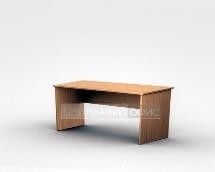 На усмотрение организаторовНа усмотрение организаторовШт.1/2222Стулпосетителя офисный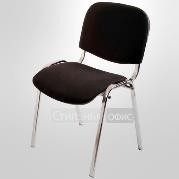 На усмотрение организаторовНа усмотрение организаторовШт.1РАСХОДНЫЕ МАТЕРИАЛЫ НА 1 ЭкспертаРАСХОДНЫЕ МАТЕРИАЛЫ НА 1 ЭкспертаРАСХОДНЫЕ МАТЕРИАЛЫ НА 1 ЭкспертаРАСХОДНЫЕ МАТЕРИАЛЫ НА 1 ЭкспертаРАСХОДНЫЕ МАТЕРИАЛЫ НА 1 ЭкспертаРАСХОДНЫЕ МАТЕРИАЛЫ НА 1 ЭкспертаРАСХОДНЫЕ МАТЕРИАЛЫ НА 1 ЭкспертаРАСХОДНЫЕ МАТЕРИАЛЫ НА 1 ЭкспертаРАСХОДНЫЕ МАТЕРИАЛЫ НА 1 ЭкспертаРАСХОДНЫЕ МАТЕРИАЛЫ НА 1 Эксперта№п/п№п/п№п/пНаименованиеФото расходныхматериаловФото расходныхматериаловТехнические характеристикиоборудования, инструментов и ссылка насайт производителя, поставщикаТехнические характеристикиоборудования, инструментов и ссылка насайт производителя, поставщикаЕд.измеренияНеобходимое кол-во111Бумага А 4На усмотрение организаторовНа усмотрение организаторовшт1/5222РучкишариковыеНа усмотрение организаторовНа усмотрение организаторовшт1333Влажные(антибактери альные) салфеткиНа усмотрение организаторовНа усмотрение организаторовшт1ОБЩАЯ ИНФРАСТРУКТУРА КОНКУРСНОЙ ПЛОЩАДКИ (при необходимости)ОБЩАЯ ИНФРАСТРУКТУРА КОНКУРСНОЙ ПЛОЩАДКИ (при необходимости)ОБЩАЯ ИНФРАСТРУКТУРА КОНКУРСНОЙ ПЛОЩАДКИ (при необходимости)ОБЩАЯ ИНФРАСТРУКТУРА КОНКУРСНОЙ ПЛОЩАДКИ (при необходимости)ОБЩАЯ ИНФРАСТРУКТУРА КОНКУРСНОЙ ПЛОЩАДКИ (при необходимости)ОБЩАЯ ИНФРАСТРУКТУРА КОНКУРСНОЙ ПЛОЩАДКИ (при необходимости)ОБЩАЯ ИНФРАСТРУКТУРА КОНКУРСНОЙ ПЛОЩАДКИ (при необходимости)ОБЩАЯ ИНФРАСТРУКТУРА КОНКУРСНОЙ ПЛОЩАДКИ (при необходимости)ОБЩАЯ ИНФРАСТРУКТУРА КОНКУРСНОЙ ПЛОЩАДКИ (при необходимости)ОБЩАЯ ИНФРАСТРУКТУРА КОНКУРСНОЙ ПЛОЩАДКИ (при необходимости)№№№НаименованиеФотоФотоТехнические характеристикиТехнические характеристикиЕд.Необходимоеп/пп/пнеобходимогооборудования, средства индивидуальной защитыоборудования, инструментов и ссылка насайт производителя, поставщикаизмерениякол-во11Порошковыйогнетуши тель ОП-4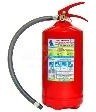 Класс В - 55 ВКласс А - 2 АШт.122Аптечка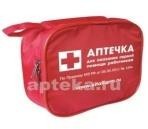 На усмотрение организаторовшт133Часынастенные или настольные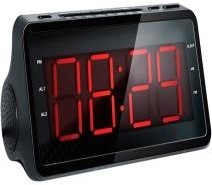 На усмотрение организаторовшт1КОМНАТА ЭКСПЕРТОВКОМНАТА ЭКСПЕРТОВКОМНАТА ЭКСПЕРТОВКОМНАТА ЭКСПЕРТОВКОМНАТА ЭКСПЕРТОВКОМНАТА ЭКСПЕРТОВКОМНАТА ЭКСПЕРТОВ№НаименованиеНаименованиеФотоТехнические характеристикиЕд.Необходимоп/пНаименованиеНаименованиенеобходимогооборудования, инструментов и ссылка наизмерение кол-воНаименованиеНаименованиеоборудованиясайт производителя, поставщикаяНаименованиеНаименованиеилиНаименованиеНаименованиеинструмента,НаименованиеНаименованиеили мебели, илиНаименованиеНаименованиерасходныхНаименованиеНаименованиематериалов1Стол офисныйСтол офисныйНа усмотрение организаторовшт12СтулСтул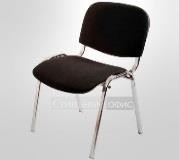 На усмотрение организаторовшт33Компьютер(ноутбук) с выходом в ИнтернетКомпьютер(ноутбук) с выходом в Интернет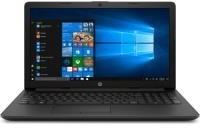 На усмотрение организаторовшт14МФУМФУ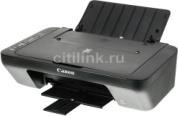 На усмотрение организаторовшт15Вешалка дляодеждыВешалка дляодежды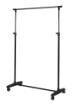 На усмотрение организаторовшт1/5ДОПОЛНИТЕЛЬНЫЕ ТРЕБОВАНИЯ К ПЛОЩАДКЕ/КОММЕНТАРИИДОПОЛНИТЕЛЬНЫЕ ТРЕБОВАНИЯ К ПЛОЩАДКЕ/КОММЕНТАРИИДОПОЛНИТЕЛЬНЫЕ ТРЕБОВАНИЯ К ПЛОЩАДКЕ/КОММЕНТАРИИДОПОЛНИТЕЛЬНЫЕ ТРЕБОВАНИЯ К ПЛОЩАДКЕ/КОММЕНТАРИИДОПОЛНИТЕЛЬНЫЕ ТРЕБОВАНИЯ К ПЛОЩАДКЕ/КОММЕНТАРИИДОПОЛНИТЕЛЬНЫЕ ТРЕБОВАНИЯ К ПЛОЩАДКЕ/КОММЕНТАРИИДОПОЛНИТЕЛЬНЫЕ ТРЕБОВАНИЯ К ПЛОЩАДКЕ/КОММЕНТАРИИ№НаименованиеНаименованиеТехнические характеристикиЕд.Необходимоп/пНаименованиенеобходимогооборудования, инструментов и ссылка наизмерение кол-воНаименованиеоборудованиясайт производителя, поставщикаяНаименованиеилиНаименованиеинструмента,Наименованиеили мебели11Кулер дляводы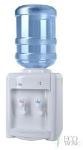 На усмотрение организаторовшт122Мусорная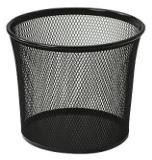 На усмотрение организаторовштПо22корзинаНа усмотрение организаторовштколичеств22На усмотрение организаторовшту рабочих22На усмотрение организаторовштмест33Электрические розетки по числу рабочих мест для подключенияЭлектрические розетки по числу рабочих мест для подключенияЭлектрические розетки по числу рабочих мест для подключения33настольных лампнастольных ламп44Точка интернета одна (в комнате экспертов)Точка интернета одна (в комнате экспертов)Точка интернета одна (в комнате экспертов)Площадь, м.кв.Ширина прохода между рабочими местами, м.Специализированное оборудование, количество.*Рабочее место участника с нарушением слуха3000х19001,5 мДля участников с нарушением слуха необходимо предусмотреть:а) наличие звукоусиливающей аппаратуры, акустической системы, информационной индукционной системы, наличие индивидуальных наушников;б) наличие на площадке переводчика русского жестового языка (сурдопереводчика);в) оформление конкурсного задания в доступнойтекстовой информации.Рабочее место участника с нарушением зрения3000х19001,5 мДля участников с нарушением зрения необходимо:а) текстовое описание конкурсного задания в плоскопечатном виде с крупным размером шрифта, учитывающим состояние зрительного анализатора участника с остаточным зрением (в формате Microsoft Word не менее 16-18 пт), дублированного рельефно точечным шрифтом Брайля (принеобходимости);лупа с подсветкой для слабовидящих; электронная лупа;б) для рабочего места, предполагающего работу на компьютере - оснащение специальным компьютерным оборудованием и оргтехникой:видеоувеличитель;программы экранного доступа NVDA и JAWS18 (при необходимости);брайлевский дисплей (при необходимости); в) для рабочего места участника с нарушениемзрения, имеющего собаку-проводника, необходимо предусмотреть место для собаки-проводника;г) оснащение (оборудование) специального рабочего места тифлотехническими ориентирами и устройствами, с возможностью использования крупного рельефно-контрастного шрифта и шрифта Брайля, акустическими навигационными средствами, обеспечивающими беспрепятственное нахождение инвалидом по зрению - слепого своего рабочего места и выполнение трудовых функций;д) индивидуальное равномерное освещение неменее 300 люкс.Рабочее место участника с нарушением ОДА3000х19001,5 мОснащение (оборудование) специального рабочего места оборудованием, обеспечивающим реализацию эргономических принципов:а) увеличение размера зоны на одно место с учетом подъезда и разворота кресла-коляски, увеличения ширины прохода между рядами верстаков;б) для участников, передвигающихся в кресле- коляске, необходимо выделить 1 - 2 первых рабочих места в ряду у дверного проема;в) оснащение (оборудование) специального рабочего места специальными механизмами и устройствами, позволяющими изменять высоту и наклон рабочей поверхности, положение сиденья рабочего стула по высоте и наклону, угол наклона спинки рабочего стула, оснащение специальным сиденьем, обеспечивающим компенсацию усилияпри вставании.Рабочее место участника с соматическими заболеваниями3000х19001,5 мСпециальные требования к условиям труда инвалидов вследствие заболеваний сердечно- сосудистой системы, а также инвалидов вследствие других соматических заболеваний, предусматривают отсутствие:а) вредных химических веществ, включая аллергены, канцерогены, оксиды металлов, аэрозоли преимущественно фиброгенного действия;б) тепловых излучений; локальной вибрации,электромагнитных излучений, ультрафиолетовойрадиации на площадке;в) превышения уровня шума на рабочих местах; г) нарушений уровня освещенности,соответствующей действующим нормативам.Необходимо обеспечить наличие столов с регулируемыми высотой и углом наклона поверхности; стульев (кресел) с регулируемыми высотой сиденья и положением спинки (всоответствии со спецификой заболевания).Рабочее место участника с ментальными нарушениями3000х19001,5 мСпециальные требования к условиям труда инвалидов, имеющих нервно-психические заболевания:а) создание оптимальных и допустимых санитарно-гигиенических условий производственной среды, в том числе: температура воздуха в холодный период года при легкой работе- 21 - 24 °C; при средней тяжести работ - 17 - 20 °C; влажность воздуха в холодный и теплый периоды года 40 - 60 %; отсутствие вредных веществ: аллергенов, канцерогенов, аэрозолей, металлов, оксидов металлов;б) электромагнитное излучение - не выше ПДУ; шум - не выше ПДУ (до 81 дБА); отсутствие локальной и общей вибрации; отсутствие продуктов и препаратов, содержащих живые клетки и споры микроорганизмов, белковые препараты;в) оборудование (технические устройства) должны быть безопасны и комфортны в использовании (устойчивые конструкции, прочная установка и фиксация, простой способ пользования без сложных систем включения и выключения, с автоматическим выключением при неполадках; расстановка и расположение, не создающие помех для подхода, пользования и передвижения; расширенные расстояния между столами, мебелью; не должна затрудняющая доступность устройств; исключение острых выступов, углов, ранящих поверхностей, выступающих крепежных деталей).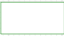 Стол офисный, 60х120х7513 штукСтол офисный, 60х120х7513 штук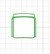 Стул офисный, 45х 4515 штук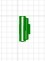 Компьютер с выходом в Интернет, 1 шт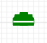 МФУ, 1 шт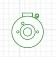 Кулер- 1 шт.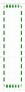 Стойка-вешалка с 5-ю плечиками, 1 шт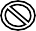 Розетка электрическая, 220 В, 12 шт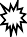 Светильник настольный, 11 шт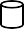 Ведро пластмассовое, 12 шт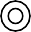 Огнетушитель углекислотный ОУ-1, 1 штЧасы настенные, 1 шт